Encuesta Global de la IDA sobre la participación de las OPD en 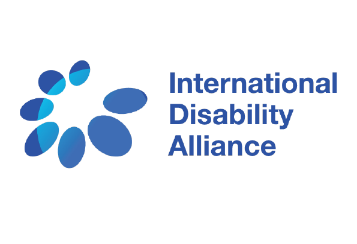 programas y políticas de desarrolloGuía para las redes socialesAcerca de la Encuesta Global de la IDA La Encuesta Global de la IDA es la primera herramienta de monitoreo global para la participación de las OPD en programas y políticas de desarrollo. Se trata de una herramienta de rendición de cuentas para comprobar si realmente "nada sobre nosotros se hace sin nosotros"”. Esta encuesta pretende conocer las opiniones de las OPD sobre cómo sus gobiernos, la ONU y los donantes están incluyendo a las personas con discapacidad en todas las fases programáticas y en todas las áreas: ¿hasta qué punto están involucradas las OPD? ¿Se trata de una participación significativa? ¿Cuáles son las buenas prácticas y las barreras existentes para nuestra participación? ¿Se nos consulta únicamente en temas específicos sobre discapacidad o en toda cuestión que atañe a las personas con discapacidad?Toda voz de cualquier OPD a cualquier nivel importa (tanto si es local, nacional, regional o global): mientras más respuestas recibamos, más sólida será nuestra evidencia y más fuerte será nuestra incidencia. Esta encuesta nos brindará información para crear el primer Índice de Participación de OPD de la historia, que les servirá como herramienta para sus acciones de incidencia. Por ejemplo, podrán comparar la participación en sus países con la de otros países y utilizar esta información para dar más peso a sus peticiones de incidencia. La Encuesta Global de la IDA está disponible en el siguiente enlace: http://www.internationaldisabilityalliance.org/global-survey El plazo para completar esta encuesta vence el 16 de diciembre de 2018.La Encuesta Global de la IDA está disponible en árabe, chino, francés, inglés, ruso, español y en lenguaje internacional de signos.¿Cómo pueden difundir el mensaje?Por favor, ayúdanos a compartir la Encuesta Global de la IDA en las redes sociales. Utiliza el hashtag #IDAGlobalSurvey Tuitea y publica en Facebook utilizando las publicaciones que le sugerimos a continuación. Recuerda etiquetar a IDA @ @IDA_CRPD_Forum (Twitter) y @InternationalDisabilityAlliance (Facebook)Posibles publicaciones en redes sociales:Ayúdanos a monitorear la participación de las personas con discapacidad en las políticas y los programas de desarrollo en todos los ámbitos. Toma la Encuesta Global de la IDA aquí: http://bit.ly/IDAGlobalSurvey ¿Formas parte de una organización de personas con discapacidad? Haz que se escuche tu voz sobre cómo tu gobierno, la ONU y los donantes te están incluyendo en sus políticas y programas. Toma la Encuesta Global de la IDA aquí: http://bit.ly/IDAGlobalSurvey La IDA quiere escuchar TU opinión sobre cómo tu gobierno, la ONU y los donantes están incluyendo a las personas con discapacidad en sus políticas y programas. Si representas a una OPD, participa en la Encuesta Global de la IDA aquí: http://bit.ly/IDAGlobalSurvey Ayuda a la IDA a construir el primer Índice de Participación de las OPD. Participa en la Encuesta Global de la IDA y dinos cómo tus gobiernos, la ONU y los donantes están incluyendo a personas con discapacidad en sus políticas y programas. http://bit.ly/IDAGlobalSurvey ¿Formas parte de una organización de personas con discapacidad (OPD) que trabaja a nivel nacional? Cuéntanos cómo el gobierno incluye TU voz en las políticas y programas de desarrollo. Participa en la Encuesta Global de la IDA aquí: http://bit.ly/IDAGlobalSurvey La ONU está evaluando hasta qué punto han incluido la discapacidad, incluyendo la participación de las OPD. Participa en la Encuesta Global de la IDA y dinos lo que piensas. http://bit.ly/IDAGlobalSurvey Hasta ahora, ¿cómo han incluido los organismos de financiación a las personas con discapacidad? Ayúdanos a escuchar tu voz. Participa en la Encuesta Global de la IDA sobre la participación de las OPD en las políticas y programas de desarrollo. http://bit.ly/IDAGlobalSurvey ¿Cuáles son los niveles actuales de participación de las OPD en las políticas y programas de desarrollo del gobierno y de otros actores? Ayúdanos a conocer la situación para consolidar nuestra incidencia. Participa en la Encuesta Global de la IDA:  http://bit.ly/IDAGlobalSurvey ¿No dejar a ninguna persona con discapacidad atrás? Comprobemos si esto es real, cuéntanos tu experiencia en la participación de las OPD en políticas y programas de desarrollo. Participa en la Encuesta Global de la IDA aquí: http://bit.ly/IDAGlobalSurvey El Artículo 4.3 de la Convención sobre los derechos de las personas con discapacidad (CRPD) insta a los gobiernos, las agencias de desarrollo y los financiadores a incluir a las personas con discapacidad en su trabajo. Participa en la Encuesta Global de la IDA y dinos si lo están haciendo: http://bit.ly/IDAGlobalSurvey “Nada sobre nosotros sin nosotros” significa que las personas con discapacidad deben participar en todos los niveles de políticas y programas de desarrollo. Comparte tu opinión sobre la realidad sobre el terreno. Participa en la Encuesta Global de la IDA:  http://bit.ly/IDAGlobalSurvey ¿Alguna pregunta? Envía un correo electrónico a Talin Avades, tavades@ida-secretariat.org para cualquier duda. 